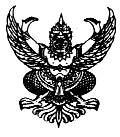 ประกาศองค์การบริหารส่วนตำบลตลิ่งชันเรื่อง   การประชาสัมพันธ์กำหนดวัน  เวลา  การตรวจรับงานจ้างโครงการก่อสร้างถนนคอนกรีตเสริมเหล็กสายน้ำยาว – ไสสงบ   หมู่ที่  3  -------------------------------------------------------                     ด้วยองค์การบริหารส่วนตำบลตลิ่งชัน  ได้ดำเนินการประมูลราคาจ้างด้วยระบบอิเล็กทรอนิกส์ โครงการก่อสร้างถนนคอนกรีตเสริมเหล็กสายน้ำยาว – ไสสงบ   หมู่ที่  3  เมื่อวันที่  19   มีนาคม  2557   และองค์การบริหารส่วนตำบลตลิ่งชัน  ได้ตกลงทำสัญญาจ้างกับห้างหุ้นส่วนจำกัดช.รัตนภัทร  โดย          นายชัยณรงค์  มะยะเฉียว  (ผู้รับมอบอำนาจ)  เป็นผู้รับจ้างดังกล่าว  เพราะเป็นผู้เสนอราคาต่ำสุด  ตามสัญญาจ้างเลขที่  5/2557   ลงวันที่  24  มีนาคม  2557  เป็นเงิน 3,463,000 บาท (สามล้านสี่แสนหกหมื่นสามพันบาทถ้วน)  โดยกำหนดแล้วเสร็จภายในวันที่  20  ตุลาคม  2557  นั้น	        บัดนี้  ผู้รับจ้างได้ส่งมอบงานจ้าง  ในวันที่ 10  กรกฎาคม  2557  และประธานคณะกรรมการตรวจงานจ้างได้นัดคณะกรรมการตรวจรับงานจ้างดังกล่าว  เพื่อทำการตรวจรับงานจ้าง  ในวันที่ 15  กรกฎาคม  2557  เวลา  10.00  น.  ณ  สถานที่ก่อสร้าง  ดังนั้นองค์การบริหารส่วนตำบลตลิ่งชัน  จึงขอประชาสัมพันธ์ให้ประชาชนทั่วไปทราบและเข้าร่วมตรวจสอบการตรวจรับงานจ้างดังกล่าวต่อไป 	        จึงขอประชาสัมพันธ์ประกาศให้ทราบโดยทั่วกัน  ประกาศ ณ วันที่  10  เดือน  กรกฎาคม  พ.ศ.   2557			                            (นายชัยวุฒิ  แก้วอย่างดี)		                              นายกองค์การบริหารส่วนตำบลตลิ่งชันประกาศองค์การบริหารส่วนตำบลตลิ่งชันเรื่อง   การประชาสัมพันธ์กำหนดวัน  เวลา  การตรวจรับงานจ้างโครงการก่อสร้างถนนคอนกรีตเสริมเหล็กสายสามแยกหมอแก้ว – น้ำตกเทพชนะ   หมู่ที่  7  -------------------------------------------------------                     ด้วยองค์การบริหารส่วนตำบลตลิ่งชัน  ได้ดำเนินการประมูลราคาจ้างด้วยระบบอิเล็กทรอนิกส์ โครงการก่อสร้างถนนคอนกรีตเสริมเหล็กสายสามแยกหมอแก้ว – น้ำตกเทพชนะ   หมู่ที่  7  เมื่อวันที่  19   มีนาคม  2557 และองค์การบริหารส่วนตำบลตลิ่งชัน  ได้ตกลงทำสัญญาจ้างกับ  ห้างหุ้นส่วนจำกัดช.รัตนภัทร  โดยนายชัยณรงค์  มะยะเฉียว  (ผู้รับมอบอำนาจ)  เป็นผู้รับจ้างดังกล่าว  เพราะเป็นผู้เสนอราคาต่ำสุด  ตามสัญญาจ้างเลขที่  7/2557   ลงวันที่  24  มีนาคม  2557  เป็นเงิน 3,234,000 บาท (สามล้านสองแสนสามหมื่นสี่พันบาทถ้วน) โดยกำหนดแล้วเสร็จภายในวันที่  20  ตุลาคม  2557  นั้น	        บัดนี้  ผู้รับจ้างได้ส่งมอบงานจ้าง  ในวันที่ 10  กรกฎาคม  2557  และประธานคณะกรรมการตรวจงานจ้างได้นัดคณะกรรมการตรวจรับงานจ้างดังกล่าว  เพื่อทำการตรวจรับงานจ้าง  ในวันที่ 15  กรกฎาคม  2557  เวลา  13.00  น.  ณ  สถานที่ก่อสร้าง  ดังนั้นองค์การบริหารส่วนตำบลตลิ่งชัน  จึงขอประชาสัมพันธ์ให้ประชาชนทั่วไปทราบและเข้าร่วมตรวจสอบการตรวจรับงานจ้างดังกล่าวต่อไป 	        จึงขอประชาสัมพันธ์ประกาศให้ทราบโดยทั่วกัน  ประกาศ ณ วันที่  10  เดือน  กรกฎาคม  พ.ศ.   2557			                            (นายชัยวุฒิ  แก้วอย่างดี)		                              นายกองค์การบริหารส่วนตำบลตลิ่งชัน